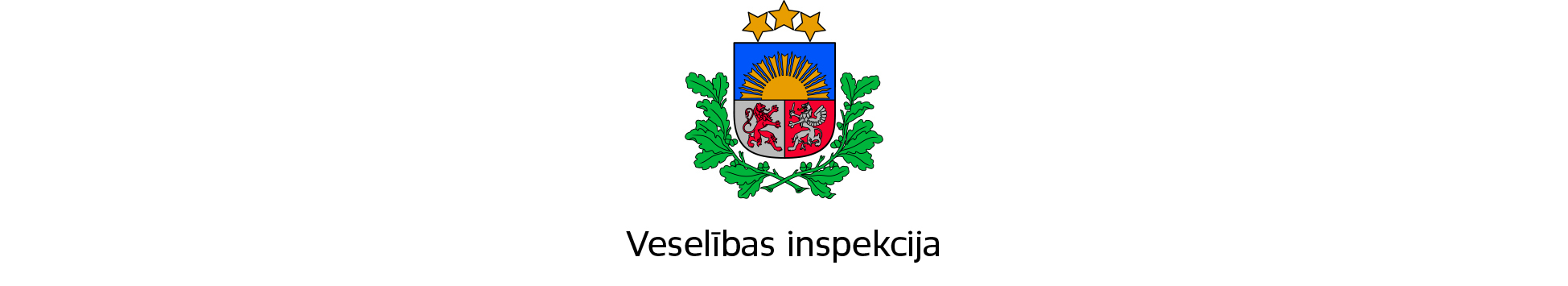 PROJEKTSIETEIKUMI ĀRSTNIECĪBAS IESTĀDĒM SŪDZĪBU PAR VESELĪBAS APRŪPES KVALITĀTI KLASIFIKĀCIJAI UN ANALĪZEIVESELĪBAS APRŪPES SŪDZĪBU ANALĪZES RĪKS (VASAR) SISTĒMISKĀS ANALĪZES NOLŪKIEMRīga2020.gads	Veselības aprūpes kvalitāte tiek definēta kā pakāpe, kādā veselības aprūpes pakalpojumi indivīdiem un sabiedrībai ir droši, efektīvi un uz cilvēkiem orientēti (PVO; 2018). Pacientu, pacientu pārstāvju jeb katra ārstniecības iestādes klienta sūdzības var kļūt par vērtīgu informācijas avotu, kas rosina ārstniecības iestādes sniegto pakalpojumu kvalitātes pilnveidošanu. Sūdzības līdzās klientu apmierinātības mērīšanai (aptaujai / anketēšanai) vai klientu pieredzes izpētei atspoguļo ārstniecības iestādes sniegtos pakalpojumus, ārstniecības vidi un personālu caur pacientu un klientu unikālo pieredzi un ļauj atklāt problēmas, pilnveidot ārstniecības procesus, darba organizāciju un veidot drošu, draudzīgu un atbalstošu ārstniecības vidi pacientiem, viņu ģimenēm, jebkuram apmeklētājam un darbiniekam.	Rīgas Stradiņa universitātes izstrādātajā mācību materiālā Pacientu drošības un veselības aprūpes kvalitātes nodrošināšana sadaļā Sūdzību analīze ir pietiekama informācija, lai katra ārstniecības iestāde izstrādātu, ieviestu un uzturētu pacientu sūdzību un ierosinājumu analīzes sistēmu, kā tas ir noteikts Latvijas Republikas tiesiskajā regulējumā - MK 20.01.2009. noteikumos Nr. 60 “Noteikumi par obligātajām prasībām ārstniecības iestādēm un to struktūrvienībām”, 17.8. apakšpunktā.	Veselības aprūpes sūdzības pacienti vai viņu tuvinieki bieži raksta ar mērķi veicināt veselības aprūpes pakalpojumu pilnveidi. Pacientu pieredzes izmantošanai ir potenciāls uzlabot veselības aprūpes kvalitāti un drošību. Pacientu pieredzes uzraudzība ir papildu veids, kā identificēt riskus, kas var apdraudēt pacientu drošību. Veselības aprūpes organizācijas var mācīties no sūdzību iesniegumiem, jo pacienti un viņu ģimenes ir spējīgas atpazīt virkni problēmu veselības aprūpes jomā. Proti, pacientu un viņu ģimeņu rīcībā ir būtisks informācijas apjoms, kas iegūts, novērojot un novērtējot dažādu veselības aprūpes procesu mijiedarbību. Pacientiem ir priviliģēta piekļuve informācijai par aprūpes nepārtrauktību, komunikācijas neveiksmēm, cieņas jautājumiem un pacientu centrētai aprūpei. Turklāt, brīdī, kad ārstēšana ir pabeigta, pacienti un viņu ģimenes jūtas salīdzinoši brīvi runāt par savu pieredzi bez bailēm no sekām. Visbeidzot, esot ārpus tās veselības aprūpes organizācijas, kurā tika saņemti pakalpojumu, pacienti un viņu ģimenes var sniegt neatkarīgu šīs organizācijas novērtējumu, kas pamatojas sabiedrības vēlmēs  un normās un kas mainās laikam līdzi.Kas ir sūdzības par veselības aprūpi?	Par sūdzībām tiek uzskatītas  negatīvas fizisko vai juridisko personu atsauksmes, kas   adresētas organizācijai  un kurās norādīts iesniedzēja vārds, uzvārds, adrese, un kontakti,   ja nepieciešams, citas ziņas, kas palīdz sazināties ar iesniedzēju, vai juridiskās personas nosaukums. Sūdzības par veselības aprūpi parasti raksta pacienti vai viņu vārdā ģimenes locekļi, bieži vien ar nolūku uzlabot turpmāko pakalpojumu sniegšanu. Sūdzības var koncentrēties uz dažādām problēmām (piemēram, auto novietošanu, zāļu izrakstīšanas kļūdām), tās var aprakstīt dažāda veida kaitējumu (piemēram, fizisku, emocionālu) un tām var būt atšķirīgi mērķi (piemēram, novērst sajukumus, veikt izmaiņas, nākotnes problēmu novēršana). Problēmas, kas minētas sūdzības vēstulē, bieži vien nav tikušas identificētas ar tradicionālajiem veselības uzraudzības pasākumiem, tādiem kā ziņošanu par incidentiem, retrospektīvām notikumu izskatīšanām vai auditiem.	Veselības aprūpes sūdzību analīzes rīks (VASAR) pielietojams, lai analizētu pacientu un ģimeņu sūdzības par neveiksmīgu (sliktu) veselības aprūpes pieredzi. VASAR dod iespēju pilnveidei, ieklausoties individuālu sūdzību gadījumos, un apkopojot tos tādā veidā, lai individuālu pacientu bažas varētu atvieglot uzraudzības pasākumus, mācīšanos un organizatorās sistēmas, procesu pilnveidi.	VASAR ir standartizēts rīks sūdzību analīzei jēgpilnā veidā. Šis rīks iekļauj arī problēmas smaguma novērtējumu. Rīka autori ir dr.Aleks Gilespijs (Alex Gillespie) un dr.Toms Rīders (Tom Reader) no Londonas Ekonomikas un politikas zinātnes skolas. Rīks ir balstīts empīriski iegūtā un teorētiski vadāmā struktūrā, ņemot vērā to, kādu informāciju no veselības aprūpes sūdzības var ticami kodificēt un novērtēt. VASAR ir izstrādāts, lai atbalstītu veselības aprūpes iestādes un valsts līmeņa vai pat starptautiskas uzraudzības sistēmas. VASAR var izmantot, lai: 1) sistemātiski raksturotu vispārējās un īpašās problēmas noteiktā veselības aprūpes iestādē, par kurām ziņojuši pacienti; 2) diferencētu augsta un zema (vāja, nepietiekama) snieguma veselības aprūpes iestādes (piemēram, problēmu smaguma/nozīmīguma ziņā); 3) identificētu veselības aprūpes iestādes ar īpaši augstu riska profilu (piemēram, pēc sūdzības būtības, pacientiem ziņojot par nopietnām pacientu drošības problēmām);4) veicinātu mācīšanos un dalīšanos ar informāciju starp iestādēm un; 5) sniegtu atgriezenisko saiti par sūdzību tendencēm (piemēram, lai pārbaudītu īstenoto pasākumu ietekmi uz pacientu pieredzi).VASAR pielietošanaVeselības aprūpes sūdzību analīzes rīks (VASAR) ir analītisks instruments pacientu un viņu ģimeņu vai aizstāvju sūdzību vēstulēs izcelto problēmu klasificēšanai un novērtēšanai. Sūdzību analīzes kategorijas un apakškategorijas ir izstrādātas, sistemātiski pārskatot publikācijas par pacientu sūdzībām, tās izstrādātas sadarbībā ar attiecīgajiem veselības aprūpes jomas speciālistiem, ņemot vērā sūdzību padziļinātu analīzi, pilotpētījumus un pārbaudot praksē.VASAR pamatā ir klasificēšana, kuru var izmantot, lai atšķirtu problēmu veidus sūdzībās par veselības aprūpi. Klasifikāciju veido trīs līmeņu hierarhija: "kategorija", "problēmu apakškategorija" un izlases veida “problēmu indikatori - aspekti” , aptverot 36 veselības aprūpes aspektus (to pielietojamības pārbaude praksē turpinās).Tabulā Nr.1 parādīts klasifikācijas kodols – sūdzību pamata iedalījums kategorijās un apakškategorijās. Izmantojot klasifikāciju, sākotnēji tiek identificēts un noteikts problēmu veids, par kuru ziņo pacients savā iesniegumā. Pēc tam tiek novērtēts ziņotās problēmas nozīmīgums, identificēts veselības aprūpes posms, kurā radās problēma, un kaitējuma līmenis, kuru pacients piedzīvojis.1.Tabula. VASAR kategorijas un apakškategorijasVispārīgie pielietošanas nosacījumiVASAR mērķis ir atbalstīt pacientu pieredzēto problēmu analīzi un informācijas apkopošanu pa  problēmu veidiem. VASAR mērķis NAV: 1) novērtēt pacientu izvirzīto jautājumu patiesums; 2) detalizēt specifiskās klīniskās problēmas, ar kurām sastopas pacienti; 3) koncentrēties uz konkrētiem veselības aprūpes darbiniekiem;4) atbalstīt individuālas sūdzības izskatīšanas procesu.Izmantojot VASAR, informācija, kas ietverta sūdzībā būtu jāvērtē tieši no pacienta skatu punkta, būtu jānovērtē nespriežot un nevērtējot ne pacientu, ne veselības aprūpes darbinieku.   Raugoties no pacienta perspektīvas, informācija, kas sniegta iesniegumā, parasti atspoguļo sajukumu, sliktu, pacientu nomācošu pieredzi, un kamēr sūdzību analīzes sistēma novērtē sūdzības veidu un šīs pieredzes smagumu (salīdzinot ar problēmu klāstu, ko izvirzījuši daudzi pacienti), netiek spriests par iesniedzēja nodomiem, viņa tiesībām sūdzēties vai par nozīmi, ko piešķir sūdzības iesniedzējs par viņu aprakstītajiem jautājumiem (t.i., gan zema, gan augsta nozīmīguma sūdzības var sniegt būtisku informāciju par drošības jautājumiem). Un otrādi, tāpēc ka sūdzības tiek rakstītas no pacientu un viņu ģimeņu skatupunkta, tās var sniegt salīdzinoši nelielu ieskatu par to perspektīvu, kas saistīta ar veselības aprūpes darbiniekiem, kuri minēti sūdzībās (piemēram, par plašāku sistēmisku faktoru ietekmi uz darbinieku uzvedību, izturēšanos, darbībām), tāpēc šis analītiskais rīks netiek pielietots, lai vērtētu darbinieku vai darbinieku grupas/komandas darbības, uzvedību.Klasificēšanas procesam jābūt stingri empīriskam, t.i. koncentrējoties uz vārdiem, kurus lietojis pacients savā sūdzības iesniegumā (vairāk, nekā izvērtējot vai interpretējot sūdzības saturu). VASAR pielietošanas lietderību apliecina fakts, ka tā ir ticama (t.i., ka divi cilvēki kodēs vienu un to pašu sūdzību līdzīgi). Šī rīka uzticamība ir daļēji panākta, pieprasot kodētājiem katrā sūdzībā koncentrēties uz tekstu (nevis spriedumiem vai secinājumiem). Lai atvieglotu pielietošanu un cieši turētos pie teksta, vērtētājiem vajadzētu iepazīties ar vārdiem, kas norāda uz katru no galvenajām problēmu kategorijām (skatīt zemāk).VASAR procesa soļiSūdzību klasificēšana ietver četras fāzes (A-D), no kurām katra ir aprakstīta turpmākajās sadaļās:Esošās problēmas kategorijas identificēšana (un, ja nepieciešams, apakškategorijas identificēšana) sūdzības iesniegumā, izmantojot kodējošo taksonomiju, un novērtējot problēmas nozīmīgumu (smagumu). Smaguma novērtējums ir neatkarīgs no iznākuma, t.i.kaitējuma esamības vai neesamības. Smaguma pakāpes nav savstarpēji salīdzināmas dažādās kategorijās;Veselības aprūpes posma, kurā problēma radās, noteikšana;Kaitējuma līmeņa, kas identificējams sūdzībā, noteikšana;Aprakstošas informācijas par sūdzību sniegšana.Problēmu identificēšana un smaguma (nozīmīguma) noteikšanaA1. Ārstēšanas un aprūpes kvalitāte un drošība - problēmas, kas saistītas ar ārstēšanas un aprūpes kvalitāti un drošību jeb klīnisko darbu, kuru veic veselības aprūpes personāls (t.i. ārsti, māsas, radiologi u.c. speciālisti)A2. Menedžmenta (vadīšanas, pārvaldības) problēmas. Ar darba vidi un darba, procesu organizēšanu saistīti jautājumi, tajā vidē, kurā tiek sniegta veselības aprūpe (šie ir jautājumi, par kuriem parasti atbildīgs ir administratīvais personāls, tehniskie darbinieki un vadītāji)A3. Komunikācijas, attiecību problēmas. Problēmas, kas saistītas ar jebkura konkrēta darbinieka izturēšanos, uzvedību, attieksmi pret pacientu un viņa ģimeni/radiniekiem/pārstāvjiemVeselības aprūpes posma, kurā problēma radās, noteikšana	Sūdzība par veselības aprūpi var koncentrēties uz vienu notikumu vienā aprūpes posmā (piemēram, operācija) vai vairākiem notikumiem visā iestādē. VASAR ietvaros noteikti pieci vispārējie aprūpes posmi un sestais - “Cita” kategorija. Šie posmi iegūti no pētījumiem par pacienta “virzīšanos” caur veselības aprūpes sistēmām.Veselības aprūpes posmi:Norādiet problēmām, kas noteiktas A sadaļā, aprūpes posmu. Visus aprūpes posmus var izvēlēties, ja sūdzība attiecas uz visiem. Gadījumā, ja nav iespējams noteikt aprūpes posmu, lūdzu norādiet “cits”.Kaitējuma līmeņa, kas identificējams sūdzībā, noteikšanaKaitējuma novērtējumā galvenā uzmanība jāpievērš: vispārējais kaitējums, ko pacientiem nodarījušas problēmas, kas minētas sūdzības iesniegumā. Piemēram, ja pacients nomirst, bet sūdzība ir par cieņu pēc nāves, tad kaitējums attiecas tikai uz sekām, kas saistītas ar cieņas trūkumu. Ir svarīgi atzīmēt, ka kaitējums ir neatkarīgs no problēmas nozīmīguma. Piemēram, pacients aprakstot nopietnu drošības problēmu (piemēram, medikamenta kļūdu), iespējams, nemaz nav pieredzējis kaitējumu identificētās kļūdas dēļ.Kaitējums pacientamApraksta detaļas - jānorāda pamata aprakstošā informācija saistībā ar sūdzībuNoslēgumā	Veiksmīgu sūdzību vadību var aprakstīt kā situāciju, kurā ar sūdzību vadības procesu un rezultātiem ir apmierināti gan sūdzību iesniedzēji, gan ārstniecības personas un personāls, gan ārstniecības iestādes vadība, gan Veselības inspekcija, kuras funkcijās ietilpst veselības aprūpes kvalitātes uzraudzība, un kura nereti saņem sūdzības no pacientiem vai viņu pārstāvjiem, pirms problēmas ir risinātas pašā ārstniecības iestādē. Tomēr, pakalpojuma sniedzējs - ārstniecības iestāde ir vienīgā organizācija, kas spēj reālā laikā ietekmēt savus sniegtos pakalpojumus, par kuriem tā ir atbildīga, un veikt reālus pasākumus, lai novērstu visas konstatētās nepilnības, arī tās, uz kurām norādījuši pacienti, tāpēc Veselības inspekcija aktīvi iesaista ārstniecības iestādes pacientu identificēto problēmu un to cēloņu analīzē. 	Kvalitātes pilnveidošanas un mācīšanās pieeja sūdzību vadībā ietver uz risku analīzi balstītu un sistēmas pieeju pretstatā agrāk ierastajai praksei sūdzību izskatīšanā koncentrēties uz notikumu un tajā iesaistītajiem darbiniekiem. Tas nozīmē pārvaldīt sūdzību kā daļu no risku vadības. Padarot pieejamāku sūdzību iesniegšanas procesu, reģistrējot un klasificējot iesniegtās sūdzības, iesaistot darbiniekus to analīzē un sniedzot regulāru atgriezenisko saiti visam iestādes personālam par negatīvo pacientu pieredzi un tās tendencēm, ārstniecības iestāde veicina darbinieku izpratni par pacientu vajadzībām, sadarbību un komunikāciju ar pacientu, attīsta pieeju, kā pamanīt un atrisināt pacienta problēmu vai neapmierinātību, pirms pacients to noformējis rakstiskā sūdzībā vai iesniedzis sūdzību Veselības inspekcijā.  Pacientu sūdzību analīze ir vērtīgs instruments veselības aprūpes kvalitātes pilnveidei gan ārstniecības iestādes, gan valsts līmenī.Kategorija: Ārstēšanas un aprūpes kvalitāte un drošībaKategorija: Ārstēšanas un aprūpes kvalitāte un drošībaProblēmas, kas saistītas ar ārstēšanas un aprūpes kvalitāti un drošību jeb klīnisko darbu, kuru veic veselības aprūpes personāls (t.i. ārsti, māsas, radiologi u.c. speciālisti)Kvalitāte: veselības aprūpes darbinieku praktiskais sniegums, uzvedības modeļi, saistīti ar klīniskajiem standartiem, protokoliem, vadlīnijām, aprūpes veidiem, metodēm, ierasto praksi.Problēmas, kas saistītas ar ārstēšanas un aprūpes kvalitāti un drošību jeb klīnisko darbu, kuru veic veselības aprūpes personāls (t.i. ārsti, māsas, radiologi u.c. speciālisti)Drošība: Kļūdas, incidenti, nevēlami notikumi, darbinieku kompetencesKategorija: Menedžmenta (vadīšanas, pārvaldības) problēmasKategorija: Menedžmenta (vadīšanas, pārvaldības) problēmasAr darba vidi un darba, procesu organizēšanu saistīti jautājumi, tajā vidē, kurā tiek sniegta veselības aprūpe (šie ir jautājumi, par kuriem parasti atbildīgs ir administratīvais personāls, tehniskie darbinieki un vadītāji)Vide: Problēmas, saistītas ar telpām, pakalpojumiem, aprīkojumu, t.sk. medicīnisko, darbinieku skaitu, maiņu darba plānošanu.Ar darba vidi un darba, procesu organizēšanu saistīti jautājumi, tajā vidē, kurā tiek sniegta veselības aprūpe (šie ir jautājumi, par kuriem parasti atbildīgs ir administratīvais personāls, tehniskie darbinieki un vadītāji)Organizācijas procesi: administratīvie procesi, gaidīšanas laiks, pierakstīšana, aprūpes pieejamība, izrakstīšana, pārvešana, stacionēšana, konsultēšana utml.Kategorija: Komunikācijas, attiecību problēmasKategorija: Komunikācijas, attiecību problēmasProblēmas, kas saistītas ar jebkura konkrēta darbinieka izturēšanos, uzvedību, attieksmi pret pacientu un viņa ģimeni/radiniekiem/pārstāvjiem Klausīšanās: Veselības aprūpes darbinieki neņem vērā vai neatzīst, neieklausās informācijā, kuru sniedz pacientsProblēmas, kas saistītas ar jebkura konkrēta darbinieka izturēšanos, uzvedību, attieksmi pret pacientu un viņa ģimeni/radiniekiem/pārstāvjiem Komunikācija: Iztrūkstoša vai nepareiza, nepietiekama darbinieka komunikācija ar pacientuProblēmas, kas saistītas ar jebkura konkrēta darbinieka izturēšanos, uzvedību, attieksmi pret pacientu un viņa ģimeni/radiniekiem/pārstāvjiem Cieņa (respekts) un pacienta tiesības: Pacienta tiesību pārkāpumi no darbinieka puses vai necienīga izturēšanāsApakškategorija - kvalitāte: Veselības aprūpes darbinieku klīniskās darbības, klīniskie standarti, uzvedības modeļi. Aspekti:Higiēna un aprūpe;Barošana un dzirdināšana;Ārstēšana – vispārīgi;Rupja apiešanās un diskomforts;Izmeklēšana un novērošana (monitorings);Ārstniecības/aprūpes plāna izveidošana un sekošana tam;Iznākums un blaknes (komplikācijas, blakusparādības).Atslēgas vārdi: “netika nodrošināts”, “netika veikts”, “neievēroja vadlīnijas”, “slikti aprūpes standarti”, “slikta ārstēšana, aprūpe”, “vajadzēja būt, nodrošināt, izdarīt”, “neizpildīts, neveikts”, “slikta, nepieņemama kvalitāte”, “neveiksmīgi”Apakškategorija - kvalitāte: Veselības aprūpes darbinieku klīniskās darbības, klīniskie standarti, uzvedības modeļi. Aspekti:Higiēna un aprūpe;Barošana un dzirdināšana;Ārstēšana – vispārīgi;Rupja apiešanās un diskomforts;Izmeklēšana un novērošana (monitorings);Ārstniecības/aprūpes plāna izveidošana un sekošana tam;Iznākums un blaknes (komplikācijas, blakusparādības).Atslēgas vārdi: “netika nodrošināts”, “netika veikts”, “neievēroja vadlīnijas”, “slikti aprūpes standarti”, “slikta ārstēšana, aprūpe”, “vajadzēja būt, nodrošināt, izdarīt”, “neizpildīts, neveikts”, “slikta, nepieņemama kvalitāte”, “neveiksmīgi”Apakškategorija - kvalitāte: Veselības aprūpes darbinieku klīniskās darbības, klīniskie standarti, uzvedības modeļi. Aspekti:Higiēna un aprūpe;Barošana un dzirdināšana;Ārstēšana – vispārīgi;Rupja apiešanās un diskomforts;Izmeklēšana un novērošana (monitorings);Ārstniecības/aprūpes plāna izveidošana un sekošana tam;Iznākums un blaknes (komplikācijas, blakusparādības).Atslēgas vārdi: “netika nodrošināts”, “netika veikts”, “neievēroja vadlīnijas”, “slikti aprūpes standarti”, “slikta ārstēšana, aprūpe”, “vajadzēja būt, nodrošināt, izdarīt”, “neizpildīts, neveikts”, “slikta, nepieņemama kvalitāte”, “neveiksmīgi”Zems nozīmīgums (Z)Vidējs (V)Augsts (A)Kavējās netīras gultas veļas nomaiņaPacients ģērbts, netīrās drēbēsPacients neapkopts, atstāts savos izdalījumos Kāda pārtikas produkta, ūdens nepietiekamībaNav ko ēst vai dzert visu dienuPacients dehidratēts/ nepietiekami barotsBrūces nav labi pārsietasIgnorēts netīrs pārsējs, piesūcies ar brūces šķidrumuInficēta brūce, nekoptaRupja izturēšanās pret pacientuPacienta sāpes nav mazinātasForsēta bērna ēdināšana, kas rezultējusies ar vemšanuNovēlota pacienta monitorēšana, novērtēšanaPacients nepietiekoši, nepilnīgi monitorētsIzrakstīšana bez atbilstošas, pietiekamas izmeklēšanasPacients nav iesaistīts aprūpēAprūpes aspekts palaists garām, nepietiekami pievērsta uzmanībaNeievēroti brīdinājumi pacienta medicīniskajā failā/kartē/informācijāNeliela rētu veidošanāsPacientam bija nepieciešama atkārtota operācijaPacientam iestājusies invaliditāte, nespēja, funkciju traucējumsApakškategorija - drošība: kļūdas, incidenti, darbinieku kompetenceAspekti:Kļūdaina diagnoze;Kļūdaina zāļu nozīmēšana, ievadīšana;Kļūdas- vispārīgi;Neveiksmīga reaģēšana;Klīniskās prasmes;Komandas darbs.Atslēgas vārdi: “nekorekts, nepareizs”, “zāļu kļūdas”, “nepamanīja”, “kļūda, kļūme”, “nepareiza darbība, rīcība”, “nepareizs”, “neapzinājās”, “neievēroja pazīmes”, “diagnoze”Apakškategorija - drošība: kļūdas, incidenti, darbinieku kompetenceAspekti:Kļūdaina diagnoze;Kļūdaina zāļu nozīmēšana, ievadīšana;Kļūdas- vispārīgi;Neveiksmīga reaģēšana;Klīniskās prasmes;Komandas darbs.Atslēgas vārdi: “nekorekts, nepareizs”, “zāļu kļūdas”, “nepamanīja”, “kļūda, kļūme”, “nepareiza darbība, rīcība”, “nepareizs”, “neapzinājās”, “neievēroja pazīmes”, “diagnoze”Apakškategorija - drošība: kļūdas, incidenti, darbinieku kompetenceAspekti:Kļūdaina diagnoze;Kļūdaina zāļu nozīmēšana, ievadīšana;Kļūdas- vispārīgi;Neveiksmīga reaģēšana;Klīniskās prasmes;Komandas darbs.Atslēgas vārdi: “nekorekts, nepareizs”, “zāļu kļūdas”, “nepamanīja”, “kļūda, kļūme”, “nepareiza darbība, rīcība”, “nepareizs”, “neapzinājās”, “neievēroja pazīmes”, “diagnoze”Zems nozīmīgums (Z)Vidējs (V)Augsts (A)Neliela kavēšanās ar diagnozes noteikšanuKlīnicists nediagnosticēja lūzumuKlīnicists nepamanīja kritisku saslimšanu, stāvokliNeliela kavēšanās zāļu ievadēAizmirsa ievadīt zālesNepareizas zāles tika ievadītasNeliela kļūda pacienta stāvokļa pierakstosKavēšanās ar stāvokļa pasliktināšanās noteikšanuNav pamanīta stāvokļa pasliktināšanās līdz iestājas smaga sepse, kritisks stāvoklisNereaģēja uz izsaukumu ar zvana poguNereaģēja uz atkārtotiem izsaukumiem ar zvana poguNereaģēja uz sirdstrieku, sirds/elpošanas apstāšanosNeliela kļūme, aizpildot pacienta piezīmesKlīnicists palaida garām būtisku informāciju med.ierakstos (iepriekšējo stāvokli, slimības)Klīnicists nepamanīja būtisku pacienta informāciju (anafilaksi, zāļu alerģijas)Neliela nesaprašanās/domstarpības  starp ārstiemIzmeklējumu rezultāti nenodoti visiem iesaistītajiem ārstēšanāNeveiksmes koordinēt no laika atkarīgus klīniskos lēmumus/darbībasApakškategorija - vide: Problēmas, saistītas ar telpām, pakalpojumiem, klīnisko aprīkojumu, darbinieku skaitu.Aspekti:Izguldināšana;Sagatavotība/sagatavošana;Nodaļas tīrība;Aprīkojums;Darbinieku nodrošinājums, skaits;Fiziskā, datu drošība, konfidencialitāte.Apakškategorija - vide: Problēmas, saistītas ar telpām, pakalpojumiem, klīnisko aprīkojumu, darbinieku skaitu.Aspekti:Izguldināšana;Sagatavotība/sagatavošana;Nodaļas tīrība;Aprīkojums;Darbinieku nodrošinājums, skaits;Fiziskā, datu drošība, konfidencialitāte.Apakškategorija - vide: Problēmas, saistītas ar telpām, pakalpojumiem, klīnisko aprīkojumu, darbinieku skaitu.Aspekti:Izguldināšana;Sagatavotība/sagatavošana;Nodaļas tīrība;Aprīkojums;Darbinieku nodrošinājums, skaits;Fiziskā, datu drošība, konfidencialitāte.Zems nozīmīgums (Z)Vidējs (V)Augsts (A)Trokšņaina nodaļaPacientam bija auksti, nekomfortabliBlusas, grauzēji, blaktisPacienta gulta nav kārtībā, pacientam ierodotiesPacients izguldīts gultā gaitenīPacients pārvietots gultu trūkuma dēļNetīrs, cigarešu gali mētājas uz grīdasAsins traipu vannas istabāPārpildītas tualetes, fēces uz grīdasAuto stāvvietas problēmasPārejoši IT sistēmas darbības traucējumiMedicīniskais aprīkojums nestrādā vai slikti strādā (piemēram, perfuzori u.c.)Vecmāti atkārtoti aizsauc promSpeciālists nav pieejamsBūtisks darbinieku trūkumsNesaskaņas starp pacientiemViena pacienta agresija/iebiedēšana pret cituPacientam uzbruka cits pacientsApakškategorija - iestādes procesi: administratīvas problēmas, gaidīšanas laiki, aprūpes pieejamībaAspekti:Kavēšanās-pieejamība;Kavēšanās ar procedūru;Kavēšanās – vispārīgi;Birokrātija;Apmeklējumi, vizītes;Dokumentēšana.Atslēgas vārdi: “nokavēts”, “atlikts”, “atcelts”, “pazaudēts”, “netika uzņemts”, “administratīvas problēmas”, “reģistrēšana”, “pierakstīšana”, “netika nosūtīts”, “netika pārvests”, “sajaukti vai neskaidri, sajukumu radoši ieraksti”, “vairāk papīru”, “nepazina mani”Apakškategorija - iestādes procesi: administratīvas problēmas, gaidīšanas laiki, aprūpes pieejamībaAspekti:Kavēšanās-pieejamība;Kavēšanās ar procedūru;Kavēšanās – vispārīgi;Birokrātija;Apmeklējumi, vizītes;Dokumentēšana.Atslēgas vārdi: “nokavēts”, “atlikts”, “atcelts”, “pazaudēts”, “netika uzņemts”, “administratīvas problēmas”, “reģistrēšana”, “pierakstīšana”, “netika nosūtīts”, “netika pārvests”, “sajaukti vai neskaidri, sajukumu radoši ieraksti”, “vairāk papīru”, “nepazina mani”Apakškategorija - iestādes procesi: administratīvas problēmas, gaidīšanas laiki, aprūpes pieejamībaAspekti:Kavēšanās-pieejamība;Kavēšanās ar procedūru;Kavēšanās – vispārīgi;Birokrātija;Apmeklējumi, vizītes;Dokumentēšana.Atslēgas vārdi: “nokavēts”, “atlikts”, “atcelts”, “pazaudēts”, “netika uzņemts”, “administratīvas problēmas”, “reģistrēšana”, “pierakstīšana”, “netika nosūtīts”, “netika pārvests”, “sajaukti vai neskaidri, sajukumu radoši ieraksti”, “vairāk papīru”, “nepazina mani”Zems nozīmīgums (Z)Vidējs (V)Augsts (A)Grūti sazvanītStundām ilgi gaidīja NMP nodaļāNav pieejams speciālistsNe-akūtas medicīniskas procedūras kavēšanāsKavēšanās ar medicīnisku procedūruKavēta akūti nepieciešama medicīniskā procedūraNav atbildes uz zvanuNav reaģēšanas uz sūdzībuNav reaģēts uz neatliekamās medicīniskās palīdzības zvanuAtcelts pieraksts un pārplānotsNav iespējams pierakstīties uz konsultācijuAtteikums pierakstīt pie ārsta/ uz manipulācijuNav skaidra vizīšu, apmeklējumu, pieņemšanu stundasApmeklēšana nav iespējamaĢimenei nav iespēju apmeklēt mirstošu pacientuPacienta medicīniskie ieraksti, medicīniskā karte nav sagatavota konsultācijaiPazudusi, nevar atrast pacienta medicīnisko karti, medicīniskos ierakstusCita pacienta medicīniskā karte vai ieraksti lietoti cita pacienta konsultēšanai (sajaukti ieraksti)Apakškategorija - klausīšanās: Veselības aprūpes darbinieki neņem vērā vai neatzīst, neieklausās informācijā, kuru sniedz pacientsAspekti:Pacienta ignorēšana;Pacienta palaišana mājās (izrakstīšana);Ieklausīšanās.Atslēgas vārdi: “es teicu”, “es stāstīju”, “ignorēja”, “neņēma vērā”, “cīnījos, lai mani sadzirdētu”, “netika atzīts”, “izslēgts”, “neieinteresēts”, “neņēma nopietni”Apakškategorija - klausīšanās: Veselības aprūpes darbinieki neņem vērā vai neatzīst, neieklausās informācijā, kuru sniedz pacientsAspekti:Pacienta ignorēšana;Pacienta palaišana mājās (izrakstīšana);Ieklausīšanās.Atslēgas vārdi: “es teicu”, “es stāstīju”, “ignorēja”, “neņēma vērā”, “cīnījos, lai mani sadzirdētu”, “netika atzīts”, “izslēgts”, “neieinteresēts”, “neņēma nopietni”Apakškategorija - klausīšanās: Veselības aprūpes darbinieki neņem vērā vai neatzīst, neieklausās informācijā, kuru sniedz pacientsAspekti:Pacienta ignorēšana;Pacienta palaišana mājās (izrakstīšana);Ieklausīšanās.Atslēgas vārdi: “es teicu”, “es stāstīju”, “ignorēja”, “neņēma vērā”, “cīnījos, lai mani sadzirdētu”, “netika atzīts”, “izslēgts”, “neieinteresēts”, “neņēma nopietni”Zems nozīmīgums (Z)Vidējs (V)Augsts (A)Darbinieki ignorēja jautājumuDarbinieki ignorēja vidējas sāpesDarbinieks ignorēja stipras sāpesPacienta diētas specifika netika ņemta vērāPacienta sniegtā informācija netika ņemta vērā, pazudaKritiska pacienta sniegta informācija pazūd, netiek ņemta vērāJautājums apzināts, bet nav uz to reaģētsPacientu satraukums ir atzīts, bet netika uzklausīts, ņemts vērāPacienta sāpes uzklausītas, bet rīcība to mazināšanai nesekojaApakškategorija - komunikācija: Iztrūkstoša vai nepareiza, nepietiekama darbinieka komunikācija ar pacientuAspekti:Novēlota komunicēšana;Nepareiza/nekorekta komunikācija;Iztrūkstoša komunikācija.Atslēgas vārdi: “Neviens neteica”, “es netiku informēts”, “viņš/viņa teica…”, “viņi man teica”, “neviens neizskaidroja”, “pretrunīgi”, “neatbildēti jautājumi”, “sajaukta informācija”, “apjukums”, “nekorekta, nepareiza”Apakškategorija - komunikācija: Iztrūkstoša vai nepareiza, nepietiekama darbinieka komunikācija ar pacientuAspekti:Novēlota komunicēšana;Nepareiza/nekorekta komunikācija;Iztrūkstoša komunikācija.Atslēgas vārdi: “Neviens neteica”, “es netiku informēts”, “viņš/viņa teica…”, “viņi man teica”, “neviens neizskaidroja”, “pretrunīgi”, “neatbildēti jautājumi”, “sajaukta informācija”, “apjukums”, “nekorekta, nepareiza”Apakškategorija - komunikācija: Iztrūkstoša vai nepareiza, nepietiekama darbinieka komunikācija ar pacientuAspekti:Novēlota komunicēšana;Nepareiza/nekorekta komunikācija;Iztrūkstoša komunikācija.Atslēgas vārdi: “Neviens neteica”, “es netiku informēts”, “viņš/viņa teica…”, “viņi man teica”, “neviens neizskaidroja”, “pretrunīgi”, “neatbildēti jautājumi”, “sajaukta informācija”, “apjukums”, “nekorekta, nepareiza”Zems nozīmīgums (Z)Vidējs (V)Augsts (A)Neliela kavēšanās ar izmeklējumu rezultātu izskaidrošanu, Būtiska kavēšanās ar izmeklējumu rezultātu izskaidrošanuNeatliekami, vitāli svarīgi izmeklējumu rezultāti kavējasPacients saņem nepareizas norādesPacients saņem konfliktējošas diagnozesPacientam izsniegti citi (nepareizi) izmeklējumu rezultātiDarbinieks nenokomunicēja par nodaļas maiņuDarbinieks nenokomunicēja izmaiņas aprūpē, ārstēšanāDemences (ar garīga rakstura traucējumiem) pacients izrakstīts, neinformējot ģimeniApakškategorija - cieņa (respekts) un pacienta tiesības: Pacienta tiesību pārkāpumi no darbinieka puses vai necienīga izturēšanāsAspekti:Necieņa;Konfidencialitāte;Tiesības;Piekrišana;Privātums.Atslēgas vārdi: “rupjš”, “attieksme”, “pazemots”, “necienīgs”, “nobijies jautāt”,“samulsis”, “nepiemērots”, “bez piekrišanas”, “ļaunprātīgi”, “uzbrucis”, “privātums”Apakškategorija - cieņa (respekts) un pacienta tiesības: Pacienta tiesību pārkāpumi no darbinieka puses vai necienīga izturēšanāsAspekti:Necieņa;Konfidencialitāte;Tiesības;Piekrišana;Privātums.Atslēgas vārdi: “rupjš”, “attieksme”, “pazemots”, “necienīgs”, “nobijies jautāt”,“samulsis”, “nepiemērots”, “bez piekrišanas”, “ļaunprātīgi”, “uzbrucis”, “privātums”Apakškategorija - cieņa (respekts) un pacienta tiesības: Pacienta tiesību pārkāpumi no darbinieka puses vai necienīga izturēšanāsAspekti:Necieņa;Konfidencialitāte;Tiesības;Piekrišana;Privātums.Atslēgas vārdi: “rupjš”, “attieksme”, “pazemots”, “necienīgs”, “nobijies jautāt”,“samulsis”, “nepiemērots”, “bez piekrišanas”, “ļaunprātīgi”, “uzbrucis”, “privātums”Zems nozīmīgums (Z)Vidējs (V)Augsts (A)Personāls runāja nepieklājīgiRupja izturēšanāsPazemojums saistībā arNesaturēšanaPrivātā informācija, kas izpaustareģistratūras darbinieksPrivātā informācija, kas izpausta ģimenes locekļiemPrivātā informācija, kas izpausta publiskireģistratūras darbinieksPacients ticis iebiedētsPacients diskriminētsNeskaidra piekrišanas informācijaPiekrišana paņemta pirms pašas procedūras, nedodot pietiekamu lauku apsvēršanai“Neatdzīvināšanas” lēmums bez piekrišanas iegūšanasPrivātuma trūkums diskusiju laikāPrivātuma trūkums izmeklēšanas laikāPacientei veikts aborts, neievērojot privātumuUzņemšana/ neatliekamā medicīniskā palīdzībaTas attiecas uz gadījumiem, kad pacients ierodas veselības aprūpes nodaļā un tiek uzņemts nodaļā vai palātā. Piemēram, sākotnēji saņemot ārstēšanu neatliekamās palīdzības nodaļā, tiekot nosūtīts vai ierodoties, lai saņemtu aprūpi.Izmeklēšana un diagnostikaTas attiecas uz gadījumiem, kad pacients tiek izmeklēts un veikta diagnostika. Piemēram, veicot diagnostiku akūtās aprūpes palātā, pirmsoperācijas diagnostika vai saņemot radiologa novērtējumu.Ārstēšana un aprūpe nodaļāTas attiecas uz gadījumiem, kad pacienti saņem rutīnas klīnisko novērošanu un māsu veikto aprūpi nodaļā (piemēram, ēdināšana, ūdens, mazgāšana, medikamenti, brūces aprūpe), vitālo funkciju periodiska novērtēšana, uzraudzība,  atveseļojas pēcoperācijas palātā.Operācija/procedūras/ manipulācijasTas attiecas uz veiktajām operācijām un medicīniskajām procedūrām, ko pacientiem veic veselības aprūpes personāls. Piemēram, kad pacientiem veic operāciju, dzemdību palīdzību, sniedz neatliekamo palīdzību vai veicrutīnas procedūru (piemēram, traheotomijas ievietošana).Izrakstīšana/ pārvešanaTas attiecas uz pacientiem, kuri tiek izrakstīti no nodaļas. Piemēram, kad pacienti tiek izrakstīti no slimnīcaspēc ķirurģiskas procedūras vai tiek pārvietoti no intensīvāsterapijas nodaļas uz aprūpes nodaļu.Citi jeb bez specifikācijasJa nav iespējams noteikt aprūpes posmu, vai arī tasneiederas iepriekšminētajās kategorijās.Nav piemērojamsNav informācijas/nav pausta informācija par kaitējumuMinimāls kaitējumsBija nepieciešama minimāla iejaukšanās vai ārstēšana (piemēram, no sastiepuma vai trauksmes)Neliels kaitējumsNeliela iejaukšanās nepieciešama, lai labotu kaitējumu (piemēram, no sastiepuma, trauksmes)Vidējs kaitējumsLai novērstu kaitējumu nepieciešama būtiska iejaukšanās (piemēram, no 2.-3. pakāpes izgulējums, veselības aprūpē iegūta infekcija)Liels kaitējumsPatents pieredzējis vai saskaras ar ilgstošu nespēju (piemēram, no dislokācijas, lūzuma, hemolītiskas transfūzijas, nepareizu zāļu blakusparādībām, posttraumatiskais stress)Katastrofisks kaitējums (neatgriezenisks/paliekošs) Nāve vai vairāki/ nepārejoši ievainojumi/sekas (piemēram, operācija nepareizā vietā, paralīze, pastāvīgas vai hroniskas garīgās veselības problēmas)Kurš ir sūdzības iesniedzējsNorādiet vai iesniedzējs bija pacients, ģimenes loceklis, jurists vai cits - trešās puses pārstāvisPacienta dzimumsNorādiet vai pacients, kurš sūdzas vai kura vārdā sūdzas, ir vīrietis vai sievieteUz kurām darbinieku kategorijām sūdzība attiecas? Par kuriem sūdzas?Norādiet darbinieku grupu vai grupas, par kurām ir sūdzība. Administratīvais personāls, ārsts, ārsta palīgs, māsa, ārstniecības atbalsta persona, māsu palīgs, farmaceits, fizioterapeits utml.